Анализ данных самообследования МДОУ «Детский сад №107»Полное наименование в соответсвии с уставом: муниципальное дошкольное образовательное учреждение «Детский сад №107»Сокращенное наименование: МДОУ «Детский сад № 107»Организационно-правовая форма в соответствии с уставом: образовательное учреждение.Учредитель: департамент образования мэрии города Ярославля.Юридический адрес: 150063 г. Ярославль, ул. Громова, 42аРезультаты лицензирования и аккредитации в соответствии с документами, подтверждающими статус МДОУ:Лицензия на осуществление образовательной деятельности № 143/15 от  09.07.2015гЛицензия на осуществление медицинской деятельности № ЛО-76-01-001636 от 31.07.2015г.Телефон: 8(4852) 51-02-05 (заведующий), 8(4852) 56-53-18 (бухгалтерия), 8(4852) 53-68-34 (вахта, мед.блок).Руководитель: Смирнова Анна Сергеевна.Режим работы детского сада: понедельник-пятница: с 7.00 до 19.00. (длительность пребывания детей – 12 часов); суббота, воскресенье: выходной деньВ учреждении функционируют 12 возрастных групп: из них 3 группы компенсирующей направленности для детей с ТНР, 3 группы комбинированной направленности для детей с ЗПР, 6 групп комбинированной направленности для детей с ТНР. ПОКАЗАТЕЛЬ №1: ОБРАЗОВАТЕЛЬНАЯ ДЕЯТЕЛЬНОСТЬ Показатель 1.1 -1.1.4.Общая численность воспитанников, осваивающих образовательную программу дошкольного образованияОбщая численность детей составляет 202 человека - 100% воспитанников, осваивающих образовательную программу дошкольного образования. Все дети осваивают программу в режиме полного дня (8-12 часов). В системе образовательной деятельности МДОУ «Детский сад № 107» не используются формы семейного образования с психолого-педагогическим сопровождением, семейные группы.Показатель 1.2-1.4.3Детский сад посещают дети в возрасте с 1 года до 8 лет: дети раннего возраста (с 1 до 3 лет) – 42 воспитанника (216%), дети дошкольного возраста (с 3 до 8 лет) - 160 воспитанника (79%). Контингент воспитанников детского сада составляют дети с нормальным развитием и дети с ограниченными возможностями здоровья, обусловленными тяжелой речевой патологией (тяжелое нарушение речи) и задержкой психического развития. Детей в режиме продленного и круглосуточного пребывания - нет.Показатель 1.5-1.5.3Всего детей с ограниченными возможностями здоровья в общей численности воспитанников, получающих услуги – 95 человека (47% от общей численности воспитанников). Эти воспитанники посещают группы компенсирующей направленности для детей с ТНР, комбинированной направленности для детей с ТНР и ЗПР. В психическом развитии (дети с ЗПР) – 18 воспитанников (9%) от числа детей с ограниченными возможностями здоровья, остальные дети с тяжѐлыми нарушениями речи (77 детей/38%).Показатель 1.6.Медицинское обслуживание детей в ДОУ обеспечивается врачом-педиатром и старшей медицинской сестрой в соответствии с требованиями действующего законодательства в сфере здравоохранения. Для оценки общего состояния дел по данному вопросу учитывается:общее состояние здоровья воспитанников;заболеваемость детей в течение года;суммарные данные по группам здоровья для организации профилактической работы, закаливания и организации рационального питания.Средний показатель пропущенных дней при посещении дошкольной образовательной организации по болезни на одного воспитанника: за 2021 год - 17 дней; за 2022 год - 16 дней; за 2023 год – 13 дней. По сравнению с 2022 годом наблюдается стабильное снижение показателя заболеваемости.Показатель 1.7-1.7.4Общая численность педагогических работниковОбразовательную деятельность осуществляет творческий коллектив, ориентированный на создание в учреждении условий для разностороннего и полноценного развития воспитанников. На данный момент дошкольное образовательное учреждение укомплектовано педагогами на 100% согласно штатному расписанию. Общая численность педагогических работников - 34 человека. 1.7.1 - высшее образование имеют 28 педагогов (82% от общей численности педагогов); 1.7.2 - из них педагоги, имеющие высшее образование педагогической направленности - 25 педагога (75% от численности всех педагогов); 1.7.3 - среднее профессиональное образование имеют 8 человек (24% от общей численности педагогов); 1.7.4 - из них педагоги, имеющие среднее профессиональное образование педагогической направленности - 8 человек (24% от численности всех педагогов).В сравнении с 2022 годом наблюдается стабильное количество педагогов с высшим педагогическим образованием.Показатель 1.8 - 1.8.2Численность/удельный вес численности педагогических работников, которым по результатам аттестации присвоена квалификационная категорияВсего педагогов, имеющих квалификационную категорию – 24 человек (71% от общей численности педагогов): 15 человек с высшей категорией (44% от общей численности педагогов), 9 человек с первой категорией (26% от общей численности педагогов).В 2023 году аттестовано на квалификационную категорию 6 педагогов:Показатель 1.9. -1.9.2Данные педагогических кадров по педагогическому стажуВ сравнении с 2022 годом возрастные показатели имеют тенденцию к «омоложению» коллектива.Показатель 1.10 -1.11Данные педагогических кадров по возрастным критериямВозрастной ценз педагоговВ сравнении с 2022 годом возрастной ценз педагогов омолодился.Показатель 1.12-1.14Одним из условий, обеспечивающих качество образовательного процесса при работе с детьми, является повышение квалификации педагогов. Направление развития кадрового потенциала реализуется в детском саду поддержкой инициативных педагогов, повышением профессиональной компетентности и мастерства педагогов, созданием максимально комфортных условий для повышения профессионального уровня педагогов через переподготовку и повышение квалификации, получение высшего и дополнительного послевузовского образования. Таким образом, образовательная политика дошкольного учреждения неразрывно связана с государственной и муниципальной образовательной политикой. Численность педагогических и административно-хозяйственных работников, прошедших за последние 5 лет повышение квалификации/профессиональную переподготовку по профилю педагогической деятельности или иной осуществляемой в образовательной организации деятельности составляет 34 человека (100%). Удельный вес численности педагогических и административно-хозяйственных работников прошедших повышение квалификации по внедрению в образовательный процесс федеральных образовательной программы в общей численности педагогических и административно-хозяйственных работников составляет 34 человека (100%). В МДОУ «Детский сад № 107» на каждого педагогического работника приходится 6 воспитанников.Показатель 1.15МДОУ «Детский сад № 107» укомплектован компетентными специалистами по основным направлениям образовательной деятельности, что способствует повышению качества образовательных услуг.Специалисты МДОУ:Музыкальный руководитель – 2Инструктор по физкультуре -1Учитель-логопед – 5Учитель-дефектолог – 2Педагог-психолог -1ПОКАЗАТЕЛЬ №2: ИНФРАСТРУКТУРАПоказатель 2.1-2.5Анализ показателей указывает на то, что МДОУ «Детский сад № 107» имеет достаточную инфраструктуру, которая соответствует требованиям СанПиН и позволяет реализовывать образовательные программы в полном объеме в соответствии с ФГОС ДО.В МДОУ «Детский сад № 107» созданы условия для проведения образовательной деятельности, имеются музыкальный и физкультурный залы. Общая площадь помещений, в которых осуществляется образовательная деятельность - 2755 м2 (13 м2 на 1 ребенка).В детском саду функционируют платные образовательные услуги по художественному, социально-гуманитарному, техническому и естественному направлениям. Общая площадь для проведения дополнительных видов деятельности воспитанников составляет 185,2 м 2 .Помимо основных и вспомогательных площадей в ДОУ имеются прогулочные площадки, обеспечивающие физическую активность и разнообразную игровую деятельность воспитанников на прогулке. Выводы: анализируя данные самообследования МДОУ «Детский сад № 107» за 2023 год по показателям, можно сделать вывод о стабильных результатах и развитии образовательного учреждения.Стаж2021 год- 33 педагога2022 год- педагогов2023 год – 34 педагогаДо 5 лет8 педагогов/24%56Стаж свыше 30 лет14 человек 38%137возраст2021 год -33 педагога2022год-34 педагога2023 год-34 педагогаВозраст до 30 лет575Возраст от 55 лет458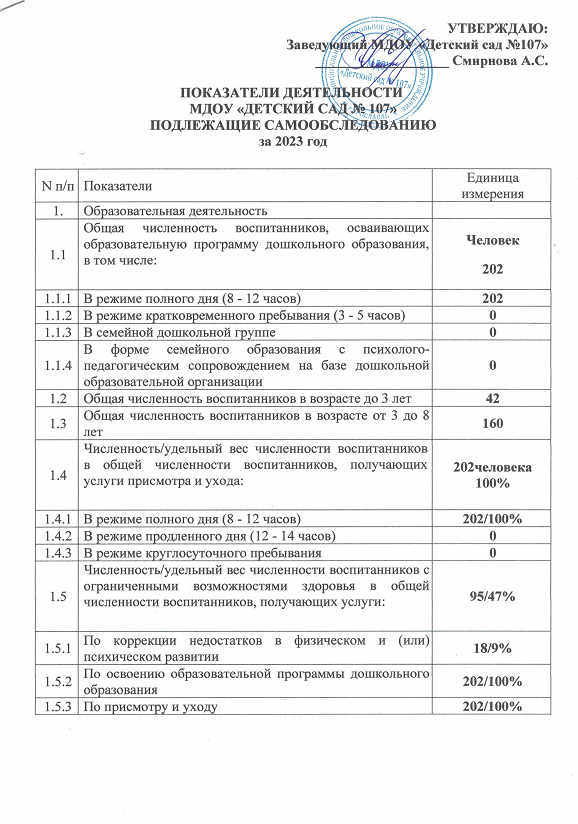 